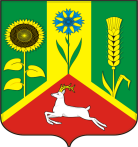 СОВЕТ ДЕПУТАТОВМУНИЦИПАЛЬНОГО ОБРАЗОВАНИЯВАСИЛЬЕВСКИЙ СЕЛЬСОВЕТСАРАКТАШСКОГО РАЙОНАОРЕНБУРГСКОЙ ОБЛАСТИЧЕТВЕРТЫЙ СОЗЫВР Е Ш Е Н И Е Очередного двадцать седьмого заседания Совета депутатовВасильевского сельсовета Саракташского района четвёртого созыва22 сентября  2023 г                            с. Васильевка                                № 131О внесение изменений в Приложение к решению Совета депутатов сельсовета от 26 ноября 2021 года № 52 «Об утверждении  Положения о порядке оплаты труда лиц, замещающих муниципальные должности и должности муниципальной службы муниципального образования  Васильевского сельсовет Саракташского района Оренбургской области»        В соответствии со статьей 144 Трудового Кодекса Российской Федерации, Федеральным законом от 02.03.2007 № 25-ФЗ «О муниципальной службе в Российской Федерации», решением «О бюджете муниципального образования Васильевский сельсовет Саракташского района Оренбургской области на 2023 год и плановый период 2024-2025 годов» и руководствуясь статьей 28 Устава муниципального образования Васильевский  сельсовет Саракташского  района Оренбургской области Совет депутатов Васильевского сельсовета РЕШИЛ:     1. Внести в Приложение к решению Совета депутатов сельсовета от 26 ноября 2021 года № 52 «Об утверждении  Положения о порядке оплаты труда лиц, замещающих муниципальные должности и должности муниципальной службы муниципального образования  Васильевского сельсовет Саракташского района Оренбургской области» (Далее - Положение), следующие изменения:      1.1. пункт 3.2 раздела 3 Приложения к решению дополнить словами: «Индексация заработной платы лиц, замещающих должности муниципальной службы:- осуществляется ежегодно на величину не ниже индекса роста потребительских цен в соответствии с прогнозом социально-экономического развития Российской Федерации;- обеспечивается за счет и в пределах ассигнований бюджета сельсовета, утвержденных решением Совета депутатов о бюджете Васильевского сельсовета  на соответствующий финансовый год и на плановый период;- производиться путем повышения окладов муниципальных служащих в размере и сроки, которые устанавливаются постановлением администрации Васильевского сельсовета  Саракташского района.     Размеры окладов  при индексации округляются до целого рубля в сторону увеличения.»1.2. Пункт 7.3. раздела 7 изложить в редакции следующего содержания:       «7.3. Порядок присвоения классных чинов муниципальных служащих устанавливается Законом Оренбургской области от 28 июня 2011 года №246/36-V-OЗ «О классных чинах муниципальных служащих в Оренбургской области, порядке их присвоения и сохранения».       1.3. Приложение к Положению изложить в новой редакции согласно приложению, к настоящему решению.          2. Настоящее решение вступает в силу после официального опубликования в информационном бюллетени «Васильевский сельсовет», и распространяется на правоотношения, возникшие с 1 сентября 2023 года, подлежит размещению на официальном сайте муниципального образования Васильевский  сельсовет Саракташского района Оренбургской области.3. Контроль за исполнением настоящего решения возложить на постоянную комиссию Совета депутатов сельсовета по мандатным вопросам (Клюшникова А.А.).Разослано: администрации сельсовета, постоянным комиссиям, депутатамСовета депутатов сельсовета, прокуратуре района, официальный сайтсельсовета, информационный бюллетень «Васильевский  сельсовет», в дело.Приложение к решению Совета депутатов сельсовета от 22.09.2023 №  131Единая схемадолжностных окладов лиц, замещающихмуниципальные должностиПредседатель Совета депутатов сельсоветаГлава муниципального образования ___________ М.А. Углов__________  В.Н. ТихоновN  
п/п            Наименование должности            Должностной оклад
(руб.)1  Заместитель главы администрации сельсовета      12201,002 Специалист 1 категории       8134,003Специалист 1 категории       8134,004Специалист 2 категории6780,00